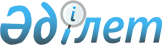 Пробация қызметінің есебінде тұрған адамдарды, сондай-ақ бас бостандығынан айыру орындарынан босатылған адамдарды және ата-анасынан кәмелеттік жасқа толғанға дейін айырылған немесе ата-анасының қамқорлығынсыз қалған, білім беру ұйымдарының түлектері болып табылатын жастар қатарындағы азаматтарды жұмысқа орналастыру үшін Ақсу қаласында 2017 жылға жұмыс орындарына квота белгілеу туралы
					
			Күшін жойған
			
			
		
					Павлодар облысы Ақсу қалалық әкімдігінің 2016 жылғы 13 желтоқсандағы № 1007/11 қаулысы. Павлодар облысының Әділет департаментінде 2017 жылғы 6 қаңтарда № 5326 болып тіркелді. Күші жойылды - Павлодар облысы Ақсу қалалық әкімдігінің 2017 жылғы 16 тамыздағы № 523/18 (алғашқы ресми жарияланған күнінен бастап қолданысқа енгiзiледi) қаулысымен
      Ескерту. Күші жойылды - Павлодар облысы Ақсу қалалық әкімдігінің 16.08.2017 № 523/18 (алғашқы ресми жарияланған күнінен бастап қолданысқа енгiзiледi) қаулысымен.

      Қазақстан Республикасының 2015 жылғы 23 қарашадағы Еңбек кодексінің 18-бабы 7) тармақшасына, Қазақстан Республикасының 2016 жылғы 6 сәуірдегі "Халықты жұмыспен қамту туралы" Заңының 9-бабы 7), 8), 9) тармақшаларына, Қазахстан Республикасы денсаулық сақтау және әлеуметтік даму министрінің 2016 жылға 26 мамырдағы "Ата-анасынан кәмелеттік жасқа толғанға дейін айырылған немесе ата-анасының қамқорлығынсыз қалған, білім беру ұйымдарының түлектері болып табылатын жастар қатарындағы азаматтарды, бас бостандығынан айыру орындарынан босатылған адамды, пробация қызметінің есебінде тұрған адамдарды жұмысқа орналастыру үшін жұмыс орындарын квоталау қағидаларын бекіту туралы" № 412 бұйырығына сәйкес, Ақсу қаласының әкімдігі ҚАУЛЫ ЕТЕДІ:

      Жұмыс орындарының квотасы:

      пробация қызметінің есебінде тұрған адамдарды жұмысқа орналастыру үшін Ақсу қаласының ұйымдық-құқықтық нысанына және меншік нысанына қарамастан, ұйымдар үшін ұйымның тізімдік санының бір пайызы көлемінде, 1-қосымшаға сәйкес;

      бас бостандығынан айыру орындарынан босатылған адамдарды жұмысқа орналастыру үшін Ақсу қаласының ұйымдық-құқықтық нысанына және меншік нысанына қарамастан, ұйымдар үшін ұйымның тізімдік санының бір пайызы көлемінде, 2-қосымшаға сәйкес;

      Ақсу қаласы бойынша ата-анасынан кәмелеттік жасқа толғанға дейін айырылған немесе ата-анасының қамқорлығынсыз қалған, білім беру ұйымдарының түлектері болып табылатын жастар қатарындағы азаматтарды жұмысқа орналыстыру үшін Ақсу қаласының ұйымдық-құқықтық нысанына және меншік нысанына қарамастан, ұйымдар үшін ұйымның тізімдік санының бір пайызы көлемінде, 3-қосымшаға сәйкес белгіленсін.

      2. Осы қаулының орындалуын бақылау қала әкімінің орынбасары Т.В. Ильинаға жүктелсін.

      3. Осы қаулы алғаш рет ресми жарияланған кейін күнтізбелік он күн өткеннен соң қолданысқа енгізіледі. Ақсу қаласынның пробация қызметі есебінде тұрған
адамдарға арналған жұмыс орындарының квотасы Ақсу қаласының бас бостандығынан айыру орындарынан
босатылған адамдарға арналғаң жұмыс орындарының квотасы Ақсу қаласының ата-анасынан кәмелеттік жасқа
толғанға дейін айырылған немесе ата-анасының
қамқорлығынсыз қалған, білім беру ұйымдарының
түлектері болып табылатын жастар қатарындағы
азаматтарға арналған жұмыс орындарының квотасы
					© 2012. Қазақстан Республикасы Әділет министрлігінің «Қазақстан Республикасының Заңнама және құқықтық ақпарат институты» ШЖҚ РМК
				
      Қала әкімі

Н. Дүйсимбинов
Ақсу қаласы әкімінің
2016 жылғы 13 желтоқсандағы
№ 1007/11 қаулысына
1-қосымша
№ р/с
Кәсіпорындар ұйымдардың атауы
Жұмыскерлердің тізімдік саны
Белгіленген квотаның мөлшері %.
Жұмыс орындар саны (адам )
1
"Қазхром" Трансұлттық компания" Акционерлік қоғамының филиалы-Ақсу ферроқорытпа зауыты"
6345
1
63
2
"Еуразиаттық энергетикалық корпорация" акционерлік қоғамы
2826
1
28
3
Павлодар облысы әкімдігі Павлодар облысы білім беру басқармасының "Жаяу Мұса атындағы Ақсу колледжі" коммуналдық мемлекеттік қазыналық кәсіпорны
187
1
2
4
Ақсу қаласы әкімдігінің шаруашылық жүргізу құқығындағы "Ақсу су арнасы" коммуналдық мемлекеттік кәсіпорны
278
1
3
5
Ақсу қаласы әкімдігінің, Ақсу қаласының мәдениет және тілдерді дамыту бөлімінің "Сауық сервис" мемлекеттік коммуналдық қазыналық кәсіпорны
54
1
1
6
Павлодар обласының жұмыспен қамтуды үйлестіру және әлеуметтік бағдарламалар басқармасының "Қарттар мен мүгедектерге арналған жалпы үлгідегі Ақсу арнаулы әлеуметтік қызметтер көрсету орталығы" коммуналдық мемлекеттік мекемесі
143
1
2
7
Павлодар облысы әкімдігі Павлодар облысы денсаулық сақтау басқармасының шаруашылық жүргізу құқығындағы "Ақсу орталық ауруханасы" коммуналдық мемлекеттік кәсіпорны
839
1
8
8
Қазақстан Республикасы Ішкі істер министрлігі Павлодар облысы Ішкі істер департаментінің Ақсу қаласының Ішкі істер бөлімі" мемлекеттік мекемесі 
221
1
2
9
Ақсу қаласы әкімдігінің, "Ақсу қаласының тұғын үй-коммуналдық шаруашылығы, жолаушылар көлігі және автомобиль жолдары бөлімі мемлекеттік мекемесінің шаруашылық жүргізу құқығындағы "Теплосервис - Ақсу" коммуналдық мемлекеттік кәсіпорны
105
1
1
10
 "Уштерек и К" жауапкершілігі шектеулі серіктестігі
110
1
1
11
"Кызылжар-Кус" Жауапкершілігі шектеулі серіктестігі
222
1
2
12
"МежГорТранс-ПВ" жауапкершілігі шектеулі серіктестігі
90
1
1
13
"Горкомхоз-Аксу" жауапкершілігі шектеулі серіктестігі
60
1
1
14
"Еуразия" Медициналық орталығы" жауапкершілігі шектеулі серіктестігінің Ақсу филиалы
271
1
3
15
"Монтажно-Ремонтное предприятие "Гарант-Сервис" жауапкершілігі шектеулі серіктестігі
112
1
1
16
"AksuTransLogistic" жауапкершілігі шектеулі серіктестігі
95
1
1Ақсу қаласы әкімінің
2016 жылғы 13 желтоқсандағы
№ 1007/11 қаулысына
2-қосымша
№ р/с
Кәсіпорындар ұйымдардың атауы
Жұмыскерлердің тізімдік саны
Белгіленген квотаның мөлшері %.
Жұмыс орындар саны (адам)
1
"Қазхром" Трансұлттық компания" Акционерлік қоғамының филиалы-Ақсу ферроқорытпа зауыты"
6345
1
63
2
"Еуразиаттық энергетикалық корпорация" акционерлік қоғамы
2826
1
28
3
Павлодар облысы әкімдігі Павлодар облысы білім беру басқармасының "Жаяу Мұса атындағы Ақсу колледжі" коммуналдық мемлекеттік қазыналық кәсіпорны
187
1
2
4
Ақсу қаласы әкімдігінің шаруашылық жүргізу құқығындағы "Ақсу су арнасы" коммуналдық мемлекеттік кәсіпорны
278
1
3
5
Ақсу қаласы әкімдігінің, Ақсу қаласының мәдениет және тілдерді дамыту бөлімінің "Сауық сервис" мемлекеттік коммуналдық қазыналық кәсіпорны
54
1
1
6
Павлодар обласының жұмыспен қамтуды үйлестіру және әлеуметтік бағдарламалар басқармасының "Қарттар мен мүгедектерге арналған жалпы үлгідегі Ақсу арнаулы әлеуметтік қызметтер көрсету орталығы" коммуналдық мемлекеттік мекемесі
143
1
2
7
Павлодар облысы әкімдігі Павлодар облысы денсаулық сақтау басқармасының шаруашылық жүргізу құқығындағы "Ақсу орталық ауруханасы" коммуналдық мемлекеттік кәсіпорны
839
1
8
8
 Қазақстан Республикасы Ішкі істер министрлігі Павлодар облысы Ішкі істер департаментінің Ақсу қаласының Ішкі істер бөлімі" мемлекеттік мекемесі
221
1
2
9
Ақсу қаласы әкімдігінің,"Ақсу қаласының тұғын үй-коммуналдық шаруашылығы, жолаушылар көлігі және автомобиль жолдары бөлімі мемлекеттік мекемесінің шаруашылық жүргізу құқығындағы "Теплосервис - Ақсу" коммуналдық мемлекеттік кәсіпорны
105
1
1
10
 "Уштерек и К" жауапкершілігі шектеулі серіктестігі
110
1
1
11
"Кызылжар-Кус" Жауапкершілігі шектеулі серіктестігі
222
1
2
12
"МежГорТранс-ПВ" жауапкершілігі шектеулі серіктестігі
90
1
1
13
"Горкомхоз-Аксу" жауапкершілігі шектеулі серіктестігі
60
1
1
14
"Еуразия" Медициналық орталығы" жауапкершілігі шектеулі серіктестігінің Ақсу филиалы
271
1
3
15
"Монтажно-Ремонтное предприятие "Гарант-Сервис" жауапкершілігі шектеулі серіктестігі
112
1
1
16
"AksuTransLogistic" жауапкершілігі шектеулі серіктестігі
95
1
1Ақсу қаласы әкімінің
2016 жылғы 13 желтоқсандағы
№ 1007/11 қаулысына
3-қосымша
№ р/с
Кәсіпорындар ұйымдардың атауы
Жұмыскерлердің тізімдік саны
Белгіленген квотаның мөлшері %.
Жұмыс орындар саны (адам)
1
"Қазхром" Трансұлттық компания" Акционерлік қоғамының филиалы-Ақсу ферроқорытпа зауыты"
6345
1
63
2
"Еуразиаттық энергетикалық корпорация" акционерлік қоғамы
2826
1
28
3
Павлодар облысы әкімдігі Павлодар облысы білім беру басқармасының "Жаяу Мұса атындағы Ақсу колледжі" коммуналдық мемлекеттік қазыналық кәсіпорны
187
1
2
4
Ақсу қаласы әкімдігінің шаруашылық жүргізу құқығындағы "Ақсу су арнасы" коммуналдық мемлекеттік кәсіпорны
278
1
3
5
Ақсу қаласы әкімдігінің, Ақсу қаласының мәдениет және тілдерді дамыту бөлімінің "Сауық сервис" мемлекеттік коммуналдық қазыналық кәсіпорны
54
1
1
6
Павлодар обласының жұмыспен қамтуды үйлестіру және әлеуметтік бағдарламалар басқармасының "Қарттар мен мүгедектерге арналған жалпы үлгідегі Ақсу арнаулы әлеуметтік қызметтер көрсету орталығы" коммуналдық мемлекеттік мекемесі
143
1
2
7
Павлодар облысы әкімдігі Павлодар облысы денсаулық сақтау басқармасының шаруашылық жүргізу құқығындағы "Ақсу орталық ауруханасы" коммуналдық мемлекеттік кәсіпорны
839
1
8
8
 Қазақстан Республикасы Ішкі істер министрлігі Павлодар облысы Ішкі істер департаментінің Ақсу қаласының Ішкі істер бөлімі" мемлекеттік мекемесі
221
1
2
9
Ақсу қаласы әкімдігінің,"Ақсу қаласының тұғын үй-коммуналдық шаруашылығы, жолаушылар көлігі және автомобиль жолдары бөлімі мемлекеттік мекемесінің шаруашылық жүргізу құқығындағы "Теплосервис - Ақсу" коммуналдық мемлекеттік кәсіпорны
105
1
1
10
 "Уштерек и К" жауапкершілігі шектеулі серіктестігі
110
1
1
11
"Кызылжар-Кус" Жауапкершілігі шектеулі серіктестігі
222
1
2
12
"МежГорТранс-ПВ" жауапкершілігі шектеулі серіктестігі
90
1
1
13
"Горкомхоз-Аксу" жауапкершілігі шектеулі серіктестігі
60
1
1
14
"Еуразия" Медициналық орталығы" жауапкершілігі шектеулі серіктестігінің Ақсу филиалы
271
1
3
15
"Монтажно-Ремонтное предприятие "Гарант-Сервис" жауапкершілігі шектеулі серіктестігі
112
1
1
16
"AksuTransLogistic" жауапкершілігі шектеулі серіктестігі
95
1
1